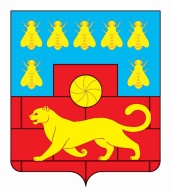 Администрация Мясниковского районаПОСТАНОВЛЕНИЕ      .      .2020г.                                     №                                                 с. ЧалтырьОб утверждении стандарта внутреннего муниципального финансового контроля «Принципы контрольной деятельности органа внутреннего муниципального финансового контроля  Мясниковского района»	В соответствии с пунктом 3 статьи 269.2 Бюджетного кодекса Российской Федерации, Администрация Мясниковского районапостановляет:	1. Утвердить прилагаемый Стандарт внутреннего муниципального финансового контроля «Принципы контрольной деятельности органа внутреннего муниципального финансового контроля Мясниковского района» согласно приложению к настоящему постановлению.				2. Настоящее постановление вступает в силу с 1 июля 2020 года.			3. Контроль за выполнением постановления возложить на заместителя главы Администрации Мясниковского района Хатламаджиян В.Х.Глава Администрации 							       Мясниковского района                                                                       В.С.КилафянПриложениек постановлениюАдминистрацииМясниковского районаот     .    .2020 №Стандарт внутреннего муниципального финансового контроля   «Принципы контрольной деятельности органа внутреннего муниципального финансового контроля  Мясниковского района»I. Общие положения1. Стандарт внутреннего муниципального финансового контроля   «Принципы контрольной деятельности органа внутреннего муниципального финансового контроля Мясниковского района» разработан в целях установления принципов деятельности органа внутреннего муниципального финансового контроля по осуществлению полномочий по внутреннему муниципальному финансовому контролю, предусмотренных статьей 269.2 Бюджетного кодекса Российской Федерации (далее соответственно - контрольная деятельность), подразделяющихся на общие принципы и принципы осуществления профессиональной деятельности, для руководства в работе должностных лиц Администрации Мясниковского района, уполномоченных на осуществление внутреннего муниципального финансового контроля (далее - уполномоченные должностные лица).	Органом внутреннего муниципального финансового контроля Мясниковского района, осуществляющим полномочия по внутреннему муниципальному финансовому контролю, является Администрация Мясниковского района (далее по тексту - орган контроля) .		2. В ходе контрольной деятельности орган контроля осуществляет контрольное мероприятие - плановую или внеплановую проверку, плановую или внеплановую ревизию, плановое или внеплановое обследование, результатом которых являются сведения, содержащиеся в итоговом документе (акте, заключении), а также решение главы Администрации Мясниковского района (либо лица, его замещающего), принятое по результатам рассмотрения указанных сведений.II. Принципы контрольной деятельности органа контроля 1. Общие принципы3. Общие принципы определяют нормы, которыми должны руководствоваться уполномоченные должностные лица Администрации Мясниковского района при осуществлении контрольной деятельности, и включают в себя этические принципы, принципы независимости, объективности, профессиональной компетентности, целеустремленности, достоверности, профессионального скептицизма.						4. К этическим принципам, которыми руководствуются уполномоченные должностные лица Администрации Мясниковского района при осуществлении контрольной деятельности, относятся основы поведения муниципальных служащих, которыми им надлежит руководствоваться при исполнении должностных обязанностей, установленные соответственно общими принципами служебного поведения, а также кодексом этики и служебного поведения муниципальных служащих, утвержденного распоряжением Администрации Мясниковского района от 25.02.2011 №4 «Об утверждении Кодекса этики и служебного поведения муниципальных служащих Администрации Мясниковского района».					5. Принцип независимости означает, что уполномоченные должностные лица при выполнении возложенных на них задач должны быть независимы от объектов муниципального финансового контроля (далее - объекты контроля) и связанных с ними физических лиц в административном, финансовом и функциональном отношении.			Независимость уполномоченных должностных лиц состоит в том, что они:														- не являлись в проверяемый период и в году, предшествующему проверяемому периоду, и не являются в период проведения контрольного мероприятия должностными лицами и (или) иными работниками объекта контроля или собственником объекта контроля; 						- не состоят в соответствии с семейным законодательством Российской Федерации в брачных отношениях, отношениях родства или свойства, усыновителя и усыновленного, а также попечителя и опекаемого с должностными лицами и (или) иными работниками объекта контроля или собственником объекта контроля;									 - не связаны в проверяемый период и не связаны в период проведения контрольного мероприятия имущественными (финансовыми) отношениями с объектом контроля.										6. Принцип объективности означает отсутствие у уполномоченных должностных лиц предубеждений или предвзятости по отношению к объектам контроля и их должностным лицам.					Уполномоченные должностные лица должны обеспечивать равное отношение ко всем объектам контроля и их должностным лицам.			7. Принцип профессиональной компетентности выражается в применении уполномоченными должностными лицами совокупности профессиональных знаний, навыков и других компетенций, позволяющих им осуществлять контрольные мероприятия качественно.				8. Принцип целеустремленности предполагает строгое соответствие проводимых в рамках контрольного мероприятия уполномоченным должностным лицом мероприятий и действий целям и задачам выполнения контрольного мероприятия.									9. Принцип достоверности предполагает необходимость тщательного изучения, сопоставления, перепроверки данных, полученных из разных источников, а при необходимости - осуществления дополнительных контрольных действий в целях установления законности действий объекта контроля. Выводы уполномоченных должностных лиц должны быть обоснованные и подтверждаться информацией и документами.			10. Принцип профессионального скептицизма выражается в том, что результаты контрольного мероприятия критически оцениваются, не упускаются из виду подозрительные обстоятельства деятельности объекта контроля, при формулировании выводов контрольного мероприятия не допускаются неоправданные обобщения.2. Принципы осуществления профессиональной деятельности11. Принципы осуществления профессиональной деятельности определяют нормы, которыми должны руководствоваться уполномоченные должностные лица при осуществлении контрольной деятельности, и включают в себя принципы эффективности, риск-ориентированности, автоматизации, информатизации, единства методологии, взаимодействия, информационной открытости.								12. Принцип эффективности означает осуществление контрольной деятельности исходя из необходимости повышения качества финансового менеджмента объектов контроля с соблюдением принципа риск-ориентированности, оптимального объема трудовых, материальных, финансовых и иных ресурсов.									13. Принцип риск-ориентированности означает концентрацию усилий и ресурсов органа контроля при осуществлении контрольной деятельности в отношении объектов контроля и (или) направлений их деятельности, по которым наиболее вероятно наступление событий (совершение нарушений), способных причинить ущерб публично-правовому образованию и (или) способных повлечь неэффективное использование бюджетных средств, существенное искажение информации об активах, обязательствах и (или) о финансовом результате.								Принцип риск-ориентированности должен применяться органами контроля как при планировании своей деятельности, так и при непосредственном проведении контрольных мероприятий.				14. Принцип автоматизации предполагает, что при осуществлении контрольной деятельности на всех стадиях должны использоваться при наличии информационно-телекоммуникационные технологии, позволяющие автоматизировать постоянные и однообразные процессы, а также обеспечивающие оперативную обработку большого массива данных и автоматизированное формирование документов.					15. Принцип информатизации предполагает, что при осуществлении контрольной деятельности на всех стадиях орган контроля не запрашивает у объекта контроля информацию, документы и материалы, необходимые для осуществления муниципального финансового контроля и содержащиеся в государственных и муниципальных информационных системах, при наличии у органа контроля доступа к таким информационным системам.  16. Принцип единства методологии предполагает обязательное использование стандартов внутреннего муниципального финансового контроля в соответствии с пунктом 3 статьи 269.2 Бюджетного кодекса Российской Федерации, в том числе устанавливающих унифицированные правила планирования, проведения контрольных мероприятий, оформления и реализации их результатов, составления отчетности о результатах контрольной деятельности.										 17. Принцип взаимодействия предполагает обеспечение координации контрольной деятельности, а также внутреннего финансового контроля и внутреннего финансового аудита. Взаимодействие осуществляется между органами контроля, органами внешнего государственного (муниципального) финансового контроля, подразделениями внутреннего финансового аудита, а также правоохранительными органами.							18. Принцип информационной открытости означает публичную доступность информации о контрольной деятельности органа контроля, размещаемой с учетом требований, предусмотренных Федеральным законом "Об обеспечении доступа к информации о деятельности государственных органов и органов местного самоуправления", а также иными нормативными правовыми актами, предусматривающими особенности предоставления отдельных видов информации о деятельности государственных органов и органов местного самоуправления.Управляющий делами 							      Администрации района                                                                   А.П.Кравченко